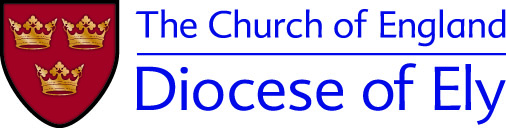 Example Role Outline: Pastoral Visitor 					 The Church takes the safety of everyone within the church very seriously and expects that everyone will work within the Church safeguarding policy. In particular, the Church expects anyone who becomes aware of a safeguarding risk or of actual abuse, to immediately raise this with your Parish Safeguarding Officer. Those who work with children, young people and/or adults who are vulnerable should have a commitment to: Treat individuals with respect Recognise and respect their abilities and potential for development Working in ways that meet and develop the personal, spiritual, social and pastoral needs Promote their rights to make their own decisions and choices, unless it is unsafe Ensure their welfare and safety The promotion of social justice, social responsibility and respect for others Confidentiality, never passing on personal information, except to the person you are responsible to, unless there are safeguarding issues of concern which must always be reported to the person named above. Role Pastoral Visitor Responsible to Incumbent through Pastoral Visitor Co-ordinator / Team Leader Key Responsibilities of the Role (tasks to be undertaken)Visiting as directed by Incumbent or Team Leader To listen Offer conversation Pray and support Assessment of particular needs Recognition of boundaries Listening Visit in homes, hospital, workplace as directed Ensure appropriate confidentiality Take Communion to housebound as directed Build relationships with those visited Make and maintain telephone contact with identified people Be aware of vulnerable adult safeguarding issuesKey Responsibilities of the Role (tasks to be undertaken)Visiting as directed by Incumbent or Team Leader To listen Offer conversation Pray and support Assessment of particular needs Recognition of boundaries Listening Visit in homes, hospital, workplace as directed Ensure appropriate confidentiality Take Communion to housebound as directed Build relationships with those visited Make and maintain telephone contact with identified people Be aware of vulnerable adult safeguarding issuesAny arrangements for induction, training & supportProvision of mentoring, supervision and access to training. Shadow Team Leader/Vicar/experienced team member. Options for debrief and support depending on need. Feedback to Team Leader (or Vicar if no leader). Team meetings monthly Attend safeguarding training every three yearsAny arrangements for induction, training & supportProvision of mentoring, supervision and access to training. Shadow Team Leader/Vicar/experienced team member. Options for debrief and support depending on need. Feedback to Team Leader (or Vicar if no leader). Team meetings monthly Attend safeguarding training every three yearsAny practical arrangements relevant to the role (e.g. process for paying expenses, times role should be carried out, provision of equipment) Take mobile phone Consider exit strategiesConsider safe visiting practice Record and report concerns Access to consecrated elements (for home Communion) Official badge/cord Expense arrangements As agreed with Team Leader or pastoral team members and recorded. Any practical arrangements relevant to the role (e.g. process for paying expenses, times role should be carried out, provision of equipment) Take mobile phone Consider exit strategiesConsider safe visiting practice Record and report concerns Access to consecrated elements (for home Communion) Official badge/cord Expense arrangements As agreed with Team Leader or pastoral team members and recorded. Role to be reviewed (insert date)The role is eligible for a criminal record check which is renewable every three yearsYes